АДМИНИСТРАЦИЯ  ВЕСЬЕГОНСКОГО  РАЙОНАТВЕРСКОЙ  ОБЛАСТИП О С Т А Н О В Л Е Н И Ег. Весьегонск30.12.2016                                                                                                                               № 487п о с т а н о в л я ю:1. Внести в муниципальную программу муниципального образования Тверской области «Весьегонский район» «О дополнительных мерах по социальной поддержке населения Весьегонского района» на 2016–2018 годы, утверждённую постановлением администрации Весьегонского района от 31.12.2015 № 552, следующие изменения:а) в паспорте программы первый и второй абзац раздела «Объемы и источники финансирования муниципальной программы по годам ее реализации в разрезе подпрограмм» изложить в следующей редакции:б) перечень показателей, характеризующих решение задачи 1 подпрограммы «Социальная поддержка семьи и детей» дополнить следующим показателем:«Показатель 1. Рациональное использование бюджетных средств»;в) раздел «Решение задачи 1» Главы 2. «Мероприятия подпрограммы» подпрограммы «Социальная поддержка семьи и детей» дополнить следующим мероприятием:«Мероприятие 1.4 " Погашение кредиторской задолженности";г) изложить главу 3 «Объем финансовых ресурсов, необходимый для реализации подпрограммы» подраздела I Подпрограммы «Социальная поддержка семьи и детей» в следующей редакции:«Глава 3.Объем финансовых ресурсов, необходимый для реализации подпрограммы. Общий объем бюджетных ассигнований, выделенный на реализацию подпрограммы  1, составляет 232 660,00 рублей.  Объем бюджетных ассигнований, выделенный на реализацию подпрограммы 1, по годам реализации муниципальной программы в разрезе задач приведен в таблице 1.Таблица 1.»д) перечень показателей, характеризующих решение задачи 3 подпрограммы «Социальная поддержка ветеранов» дополнить следующим показателем:«Показатель 1 Рациональное использование бюджетных средств»;е) раздел «Решение задачи 1» Главы 2. «Мероприятия подпрограммы» подпрограммы «Социальная поддержка ветеранов» дополнить следующим мероприятием:«Мероприятие 3.5 " Погашение кредиторской задолженности ";	ж) изложить главу 3 «Объем финансовых ресурсов, необходимый для реализации подпрограммы» подраздела I «Подпрограммы «Социальная поддержка ветеранов» в следующей редакции:«Глава 3. Объем финансовых ресурсов, необходимый для реализации подпрограммы. Общий объем бюджетных ассигнований, выделенный на реализацию подпрограммы 4, составляет 2 039 502,00рублей.  	Объем бюджетных ассигнований, выделенный на реализацию подпрограммы 4, по годам реализации муниципальной программы в разрезе задач, приведен в таблице 4.	Таблица 4.»з) приложение 1 «Характеристика   муниципальной   программы муниципального образования  Тверской области "Весьегонский район" "О дополнительных мерах по социальной поддержке населения Весьегонского района» на 2016-2018 годы изложить в новой редакции (прилагается).2. Опубликовать настоящее постановление в газете «Весьегонская жизнь» и разместить на официальном сайте муниципального образования Тверской области «Весьегонский район» в информационно-телекоммуникационной сети интернет.3. Настоящее постановление вступает в силу со дня его принятия и распространяется на правоотношения, возникшие с 27.12.2016 г.4. Контроль за исполнением настоящего постановления возложить на заместителя главы администрации района  Живописцеву Е.А.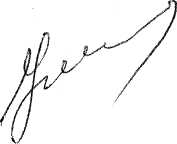 Глава администрации района                                                И.И. УгнивенкоО внесении изменений в постановление администрации Весьегонского района от 31.12.2015 № 552Объемы и источники финансирования муниципальной программы по годам ее реализации  в разрезе подпрограммФинансирование программы осуществляется за счет средств районного бюджета в следующих объёмах (руб.):Всего по программе – 7 556 826,002016 год – 5 615 173,00В том числе:подпрограмма 1 – 89 700,00подпрограмма 2 – 247 400,00подпрограмма 3 –4 576 600,00подпрограмма 4 – 701 473,00Годы реализации муниципальной программыОбъем бюджетных ассигнований, выделенный на реализацию подпрограммы «Социальная поддержка семьи и детей» (руб.)Объем бюджетных ассигнований, выделенный на реализацию подпрограммы «Социальная поддержка семьи и детей» (руб.)Итого,рублейГоды реализации муниципальной программыЗадача 1. Выявление и поощрение одарённых детейЗадача  2. Социальная поддержка семей с детьмиИтого,рублей2016 г.34 700,0055 000,0089 700,002017 г.26 240,0046 000,0072 240,002018 г.24 720,0046 000,0070 720,00Всего78 960,00147 000,00232 660,00Годы реализации муниципальной программыОбъем бюджетных ассигнований, выделенный на реализацию подпрограммы «Социальная поддержка ветеранов» (рублей)Объем бюджетных ассигнований, выделенный на реализацию подпрограммы «Социальная поддержка ветеранов» (рублей)Объем бюджетных ассигнований, выделенный на реализацию подпрограммы «Социальная поддержка ветеранов» (рублей)Итого,рублейГоды реализации муниципальной программыЗадача  1 «Обеспечение социальной поддержки ветеранам и ветеранским общественным организациям»Задача 2 «Ежемесячная доплата к пенсии по старости, выплачиваемая лицам, уволенным с муниципальной службы в связи с выходом на пенсию по старости»Задача 3 «Повышение имиджа района, социальная поддержка людей, внёсших значительный вклад в развитие района»2016 г.92 400,00274 824,00334 249,00701 473,002017 г.82 413,00275 000,00310 000,00667 413,002018 г.86 502,00275 000,00309 114,00670 616,00Всего261 315,00824 824,00953 363,002 039 502,00